           ҠАРАР         	                                         	ПОСТАНОВЛЕНИЕ«17» февраль  2016 й.             № 29              	«17» февраля  .«О предоставлении земельного участка в собственность за плату Капитонову Риму Зиновиевичу»	В соответствии с Земельным кодексом Российской Федерации от 25.10.2001г. № 136-ФЗ, ст. 3.3. Федерального закона «О введении в действие Земельного кодекса Российской Федерации» от 25 октября 2001 года N 137-ФЗ, Федеральным законом «Об общих принципах организации местного самоуправления в Российской Федерации» от 06.10.2003 г. N 131-ФЗ, на основании заявления Капитонова Рима Зиновиевича (вх.№ 4 от 01.02.2016г.) и свидетельства о государственной регистрации права СВ 0223814 от 28.10.2015 года (запись регистрации 02-04/101-04/227/001/2015-2926/1), ПОСТАНОВЛЯЮ:		1. Предоставить Капитонову Риму Зиновиевичу, 10.01.1965 года рождения, ИНН 025102714817, СНИЛС 075-678-294 20, паспорт 80 10 011376, выдан 24.02.2010 года Отделением УФМС России по Республике Башкортостан в Шаранском районе, код подразделения 020-069, зарегистрированному по адресу: Россия, Республика Башкортостан, Шаранский район, д. Рождественка, ул. Мира, д. 31, в собственность за плату земельный участок из земель населенных пунктов, находящийся по адресу: Республика Башкортостан, р-н Шаранский, с/с Мичуринский, д. Рождественка, ул. Мира, д. 85, кадастровый номер 02:53:030701:70, разрешенное использование: Земельные участки, занятые объектами сельскохозяйственного назначения для ведения сельского хозяйства, площадью 16938 кв.м.        	2. Участок не обременен публичным сервитутом и иными правами третьих лиц.       	3. Капитонову Риму Зиновиевичу: использовать земельный участок в соответствии с его целевым назначением и принадлежностью к той или иной категории земель и разрешенным использованием, способами, которые не должны наносить вред окружающей среде, в том числе земле как природному объекту;сохранять межевые, геодезические и другие специальные знаки, установленные на земельном участке в соответствии с законодательством;осуществлять мероприятия по охране земель, соблюдать их порядок использования;своевременно приступить к использованию земельного участка;соблюдать при использовании земельного участка требования градостроительных регламентов, строительных, экологических, санитарно-гигиенических, противопожарных и иных правил, нормативов;не допускать загрязнение, захламление, деградацию и ухудшение плодородия почв;не нарушать права других землепользователей и землевладельцев;обеспечить государственную регистрацию права;выполнять иные требования, предусмотренные законами.4. Заключить с Капитоновым Римом Зиновиевичем договор купли - продажи земельного участка.5. Договор аренды земельного участка от 23.06.2014 года № 74-14-42 зем считать недействующим.6. Управляющему делами администрации уведомить Капитонова Рима Зиновиевича о принятии данного постановления.7. Контроль за исполнением Постановления оставляю за собой.Глава сельского поселения				    В.Н. КорочкинБАШКОРТОСТАН РЕСПУБЛИКАҺЫШаран районы муниципаль районыныңМичурин ауыл  Советы ауыл  биләмәһе хакимиәте482638, Мичуринск ауылы, Урман-парк урамы ,  12тел.(34769)  2-44-48E-mail: michurss@yandex.ru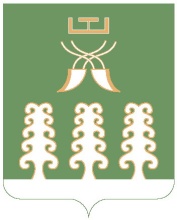 РЕСПУБЛИКА БАШКОРТОСТАН Администрация сельского поселенияМичуринский сельсовет муниципального района Шаранский район452638,с. Мичуринск,ул. Лесопарковая ,12тел.(34769) 2-44-48E-mail: michurss@yandex.ru